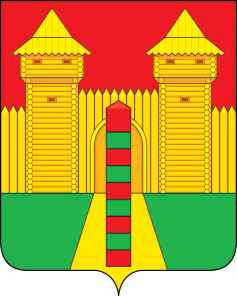 АДМИНИСТРАЦИЯ  МУНИЦИПАЛЬНОГО  ОБРАЗОВАНИЯ «ШУМЯЧСКИЙ  РАЙОН» СМОЛЕНСКОЙ  ОБЛАСТИРАСПОРЯЖЕНИЕот 24.08.2023г. № 222-р        п. ШумячиВ соответствии с п.3.5 Положения о межведомственной комиссии по оценке жилых помещений муниципального жилищного фонда на территории муниципального образования «Шумячский район» Смоленской области, на основании заключения межведомственной комиссии по оценке жилых помещений муниципального жилищного фонда на территории муниципального образования «Шумячский район» Смоленской области №2 от 10.08.2023г., руководствуясь Жилищным Кодексом РФ, Федеральным законом «Об общих принципах организации местного самоуправления в Российской Федерации»:Признать необходимость проведения ремонтно-восстановительных работ в отношении жилого помещения, расположенного по адресу: Смоленская область, Шумячский район, п. Шумячи, ул. Форпост, д.3Б, кв.2 (далее жилое помещение).   Организовать проведение работ по капитальному ремонту крыши и частично потолка жилого помещения до 01.09.2024 г.3.  Отделу городского хозяйства Администрации муниципального образования «Шумячский район» Смоленской области при необходимости отселить жильцов из жилого помещения, расположенного по адресу: Смоленская область, Шумячский район, п. Шумячи, ул. Форпост, д.3Б, кв.2 на период проведения ремонтных работ.4. Контроль за исполнением настоящего распоряжения оставляю за собой.Глава муниципального образования«Шумячский район» Смоленской области                                         А.Н. ВасильевО признании необходимости проведения  ремонтно-восстановительных работ в жилом помещении   